МУНИЦИПАЛЬНОЕ БЮДЖЕТНОЕ ОБЩЕОБРАЗОВАТЕЛЬНОЕ УЧРЕЖДЕНИЕВЕЧЕРНЯЯ СМЕННАЯ ОБЩЕОБРАЗОВАТЕЛЬНАЯ ШКОЛА № 2 г. Владикавказа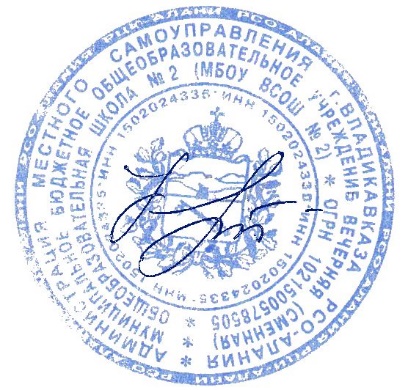 УТВЕРЖДАЮДиректор МБОУ ВСОШ № 2_____________Н.Н. Кочетова Пр. №116 от 09.10.2020 г.Организация деятельности по сопровождению и профессиональной адаптации(наставничество) молодого педагога – учителя английского языка МБОУ ВСОШ № 2Загаловой И.О. на 2020-2021 уч.год. Наставник Гиоева С.С.методист школы, учитель высшей категории, Почетный работник общ. обр.Цель работы по сопровождению молодого педагога: организация работы по обеспечению помощи и поддержки начинающему педагогу в становлении его профессиональной компетенции в условиях реализации ФГОС. Задачи:оказывать практическую помощь Загаловой И.О. в период адаптации в образовательном учреждении;обеспечивать непрерывность профессионального образования молодого педагога, повышать его теоретико-методический уровень и квалификацию; выявлять слабые стороны и проблемы в работе начинающего педагога Загаловой И.О. и обучать их преодолению;оказывать молодому специалисту практическую методическую помощь в разработке учебных программ и программ по внеурочной деятельности;обеспечивать освоение  Загаловой И.О. современных педагогических технологий;обеспечивать обмен опытом успешной педагогической деятельности;оказывать помощь в разработке уроков в соответствии с реализацией ФГОС ООО и ФГОС СОО (10 кл.);оказывать помощь в работе со слабоуспевающими и  одаренными детьми, детьми с ОВЗ;создавать условия для самореализации и саморазвития молодого специалиста И.О. Загаловой;поощрять молодого специалиста и стимулировать его работу в МБОУ ВСОШ № 2. Формы сопровождения молодого педагога:составление индивидуального образовательного маршрута и технического задания на год;собеседование с методистом и коллегами;организация консультаций;организация взаимопосещения и анализ уроков;выступление на заседаниях методического совета, заседаниях методического объединения ГЦ;проведение открытых уроков и внеклассных мероприятий;защита методических и дидактических материалов;содействие в подготовке к конкурсам.Организация деятельности по сопровождению молодого педагога включает в себя такие формы и методы работы, которые позволяют  формировать у молодого педагога следующие компетенции: предметную, методическую, организационную, коммуникативную, управленческую, рефлексивную, информацинно-коммуникативную и проектную.Этапы реализации сопровождения:В работе с молодым педагогом Инарой Олеговной Загаловой планируется  использование интерактивных методов обучения и технологий организации  совместной деятельности, которые позволят формировать диалектический стиль педагогического мышления учителя И.Загаловой, а именно: системность, комплексность, конкретность, толерантность, чувство меры, гибкость и мобильность.План деятельности педагога-наставника ГиоевойС.С. в  2020-2021 г:Этапы и срокиМероприятияПогружение Организационный(сентябрь-октябрь)Организация наставничества.Диагностика и выявление проблем.Анализ целевых установок при создании программы и разработка стратегии основных направлений работы с молодыми педагогами.Формирование плана действий по реализации стратегии и утверждении его на заседании методического объединения ГЦ Разворачивание деятельности (октябрь-май)Работа с молодым учителем по плану.Посещение уроков и их анализ.Корректировка отдельных элементов работы.Применение интерактивных методов обучения в работе с молодым учителем. Формирование профессиональной компетенции.Рефлексия(май-июнь)Защита методического продукта на заседании методического объединения гуманитарного цикла.Диагностика и самодиагностика педагогической деятельности.Подведение итогов работы и создания перспективного плана развития педагога на следующий год.Этапы и срокиМероприятияПогружение Организационный(-октябрь)Организация наставничества.Диагностика и выявление проблем.Анализ целевых установок при создании программы и разработка стратегии основных направлений работы с молодыми педагогами.Формирование плана действий по реализации стратегии и утверждении его на заседании методического объединения Разворачивание деятельности (октябрь-май)Работа по плану:Разработка индивидуального плана самообразования И.О. Загаловой.Посещение уроков наставника и их анализ (2 раза в месяц).Посещение наставником уроков молодого специалиста и их анализ.Корректировка отдельных элементов работы молодого специалиста.Работа с документацией и ЭЖПрименение интерактивных методов обучения. Беседа: «О формирование профессиональной компетенции».Обучение по теме «Основные типы уроков»;Открытый показ образовательной деятельности и обмен опытом на уроках  – октябрь;Мастер - класс «Целесообразность и место использования разных типов уроков (разработка упражнения и задания)» – ноябрь;Консультации по теме «ФГОС и Технологические карты уроков (по типам уроков) – в течение года; Практикум по теме «Анализ урока-задания» – ноябрь;Практикум по теме «Обучение самоанализу урока с элементами проблематизации» – декабрь;Открытый показ образовательной деятельности и обмен опытом на уроке с использованием групповой работы; в 10 классе;Выполнение и анализ задания: «Разработать и апробировать технологические карты уроков»  – февраль.Рефлексия(май-июнь)Защита методических продуктов (методическая разработка урока, методическая разработка внеклассного занятия)) на заседании методического объединения ГЦ.Диагностика и самодиагностика педагогической деятельности молодого педагога.Подведение итогов работы и создания перспективного плана развития педагога на следующий год.